Part Number:	PT767-35110 (B-CAB REGULAR BED)PT767-35111 (C-CAB REGULAR BED)PT767-35112 (D-CAB SHORT BED)PT767-35113 (D-CAB LONG BED)Kit ContentsHardware Bag ContentsAdditional Items Required For InstallationConflictsRecommended ToolsPT767-35120 (C–CAB REGULAR BED) CHROMEPT767-35121 (D-CAB SHORT BED) CHROMEPT767-35122 (D-CAB LONG BED) CHROMEGeneral ApplicabilityRecommended Sequence of Application*Mandatory	Vehicle Service Parts (may be required for reassembly)Legend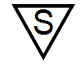 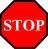 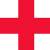 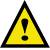 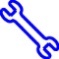 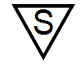 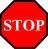 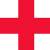 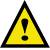 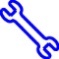 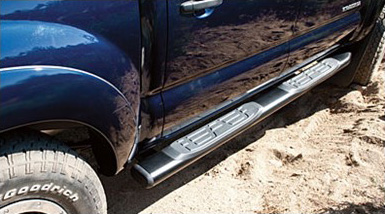 Care must be taken when installing this accessory to ensure damage does not occur to the vehicle.  The installation of this accessory should follow approved guidelines to ensure a quality installation.These guidelines can be found in the "Accessory Installation Practices" document.This document covers such items as:-Vehicle Protection (use of covers and blankets, cleaning chemicals, etc.).Safety (eye protection, rechecking torque procedure, etc.).Vehicle Disassembly/Reassembly (panel removal, part storage, etc.).Electrical Component Disassembly/Reassembly (battery disconnection, connector removal, etc.).Please see your Toyota dealer for a copy of this document.Install the Driver Side Step.Remove the six (6) (for C & D-cab) or the four (4) (for B Cab) plastic screws located in the side step mounting holes under the vehicle and discard (Fig. 1-1 & Fig. 1-2).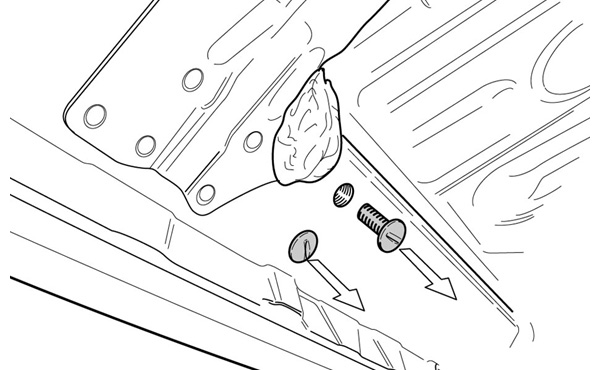 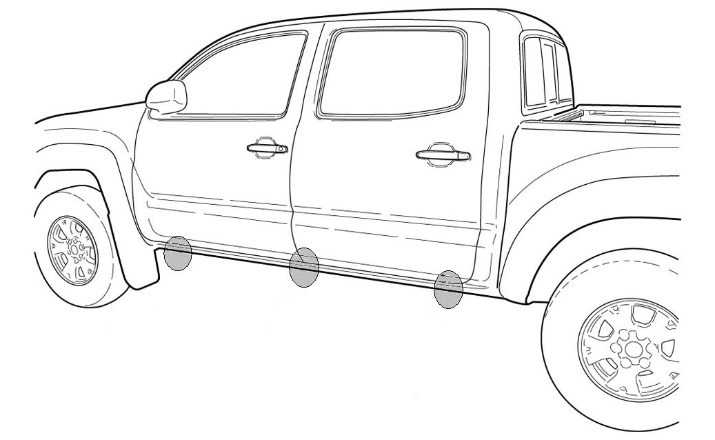 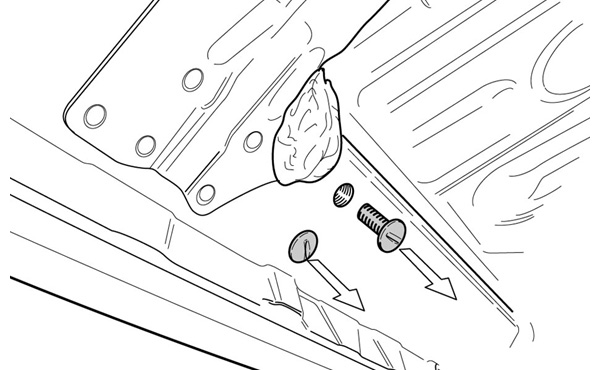 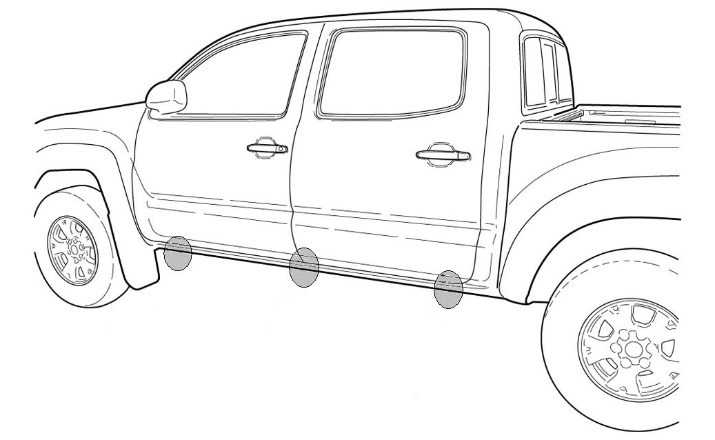 Place the side step under the vehicle and line up the mounting holes on the brackets with the mounting holes on the vehicle (Fig. 1-3).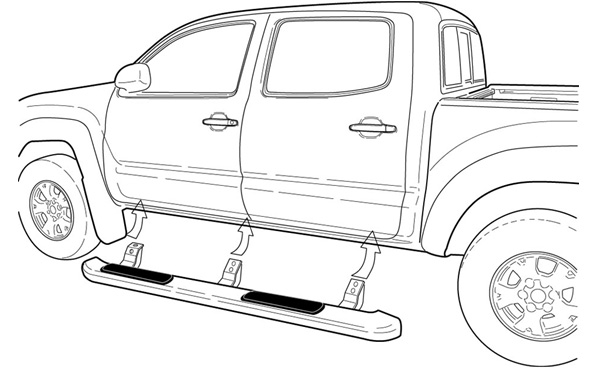 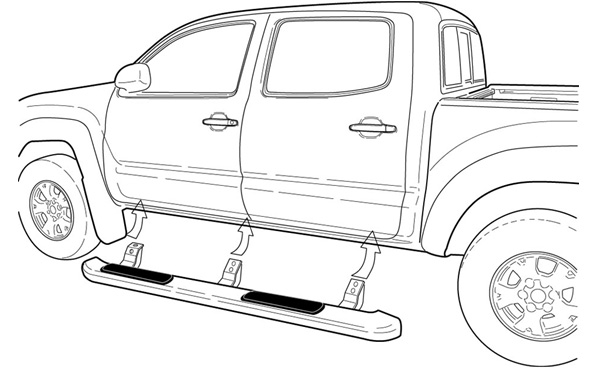 By hand, place three (3) flange bolts with one (1) lock washer and one (1) round flat washer per bolt into the mounting holes that are towards the inside of the vehicle and hand tighten (Fig. 1-4).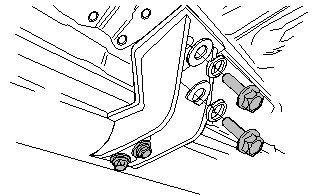 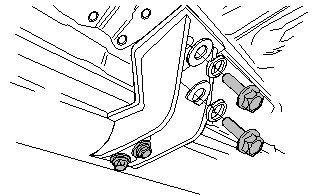 By hand, place three (3) flange bolts with one (1) lock washers and one (1) flat end washer per bolt into the mounting holes that are towards the outside of the vehicle and hand tighten.NOTE: Ensure that the flat end of the washer is parallel to the bend line of the bracket (Fig. 1-4).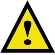 Align the tube so that it is rearward on the vehicle (Fig. 1-5).  The bolts that are pre-installed that hold the brackets to the tube are only hand tight to allow for easy loosening if required to aide alignment.  Ensure that each bracket is evenly moved rearward.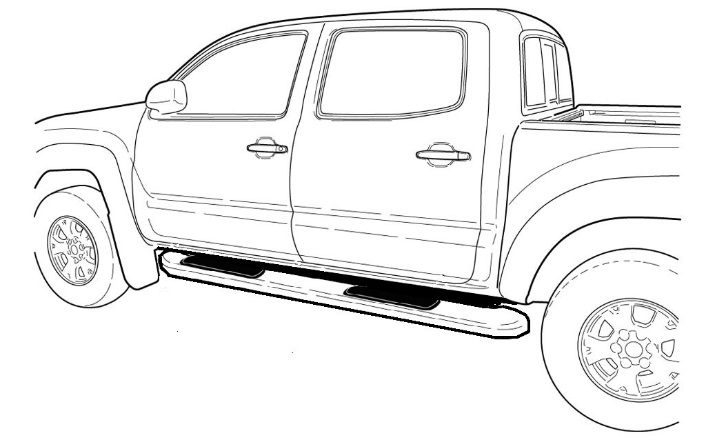 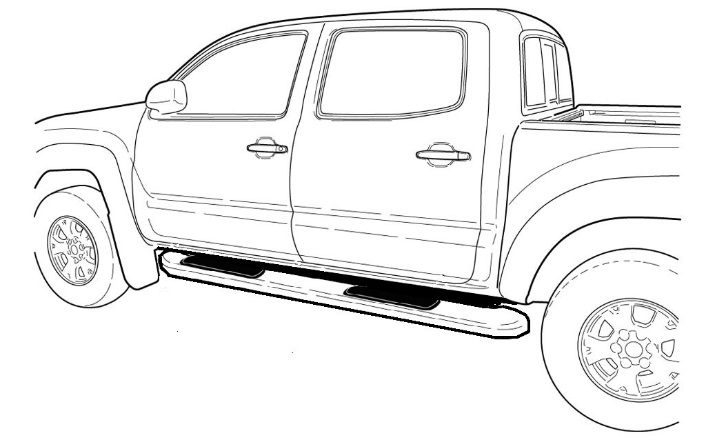 Tighten and torque all six (6) or four (4) flange bolts on the vehicle to 19.5 Nm (14.5 ft-lbf) (Fig. 1-6).           Torque: 19.5 Nm (14.5 ft-lbf)                                                                                                        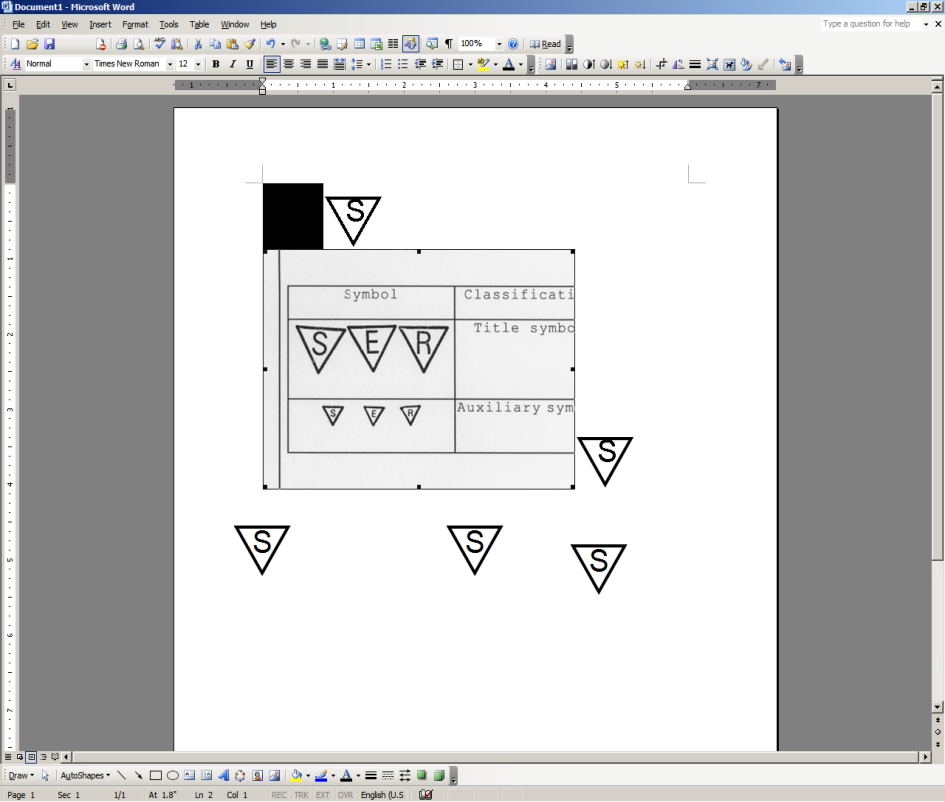 Tighten and torque all six (6) or four (4) flange bolts on the tube to 19.5 Nm (14.5 ft-lbf) (Fig. 1-6).Torque: 19.5 Nm (14.5 ft-lbf)                                                                                                        Install the Passenger Side Step.Repeat the same process as driver side.Accessory Function ChecksTube alignmentVehicle Appearance CheckAfter accessory installation and removal of protective cover(s), perform a visual inspection. Tubes should be aligned so that they are centered on the vehicleEnsure no damage (including scuffs and scratches) was caused during the installation process.(For PPO installations, refer to TMS Accessory Quality Shipping Standard.)Item #Quantity Reqd.Description11Right Side Step21Left Side Step31Hardware BagItem #Quantity Reqd.Description112 (C & D Cab)8mm x 30mm x 1.25mm Bolts212 (C & D Cab)Lock Washers36 (C & D Cab)Round Flat Washers46 (C & D Cab)Flat End Washers58 (B Cab)8mm x 30mm x 1.25mm Bolts68 (B Cab)Lock Washers74 (B Cab)Round Flat Washers84 (B Cab)Flat End Washers91Installation InstructionsItem #Quantity Reqd.Description1Genuine Running Boards:C-CAB PN:  PT212-35052D-CAB PN:  PT212-35054Personal & Vehicle ProtectionNotesEye ProtectionSpecial ToolsNotesNoneInstallation ToolsNotesSocket/Ratchet13mmTorque Wrench19.5 N.m (14.5 ft-lbf)Tape MeasureScrewdriverFlat HeadSpecial ChemicalsNotes2005 and newer TacomaItem #AccessoryItem #Quantity Reqd.Description1